HƯỚNG DẪN HỌC SINH THAM GIA HỌC TẬPMô tả chungMục đích của tài liệu là hướng dẫn học sinh sử dụng hệ thống cho việc học và làm bài kiểm tra. Tài liệu nêu rõ các chức năng và quy trình sử dụng của hệ thống. Hướng dẫn các các con sử dụng hệ thống một cách chi tiết, rõ ràng, đầy đủ. Sau đây là tổng quan trình tự sử dụng.Hướng dẫn sử dụng dành cho học sinhB1: Học sinh truy câp vào đường dẫn, đăng nhập tài khoản và mật khẩu được cấpB2: Tại trang cá nhân trên hệ thống học sinh sẽ thấy danh sách các khóa học và cuộc thi của mình. Hoặc tại trang chủ học sinh có thể theo dõi các khóa học và cuộc thi hiện hành của các khối, các môn họcB3: Click chọn vào Khóa học ->Đăng kí học-> Vào học -> click vào học liệu phần bên trái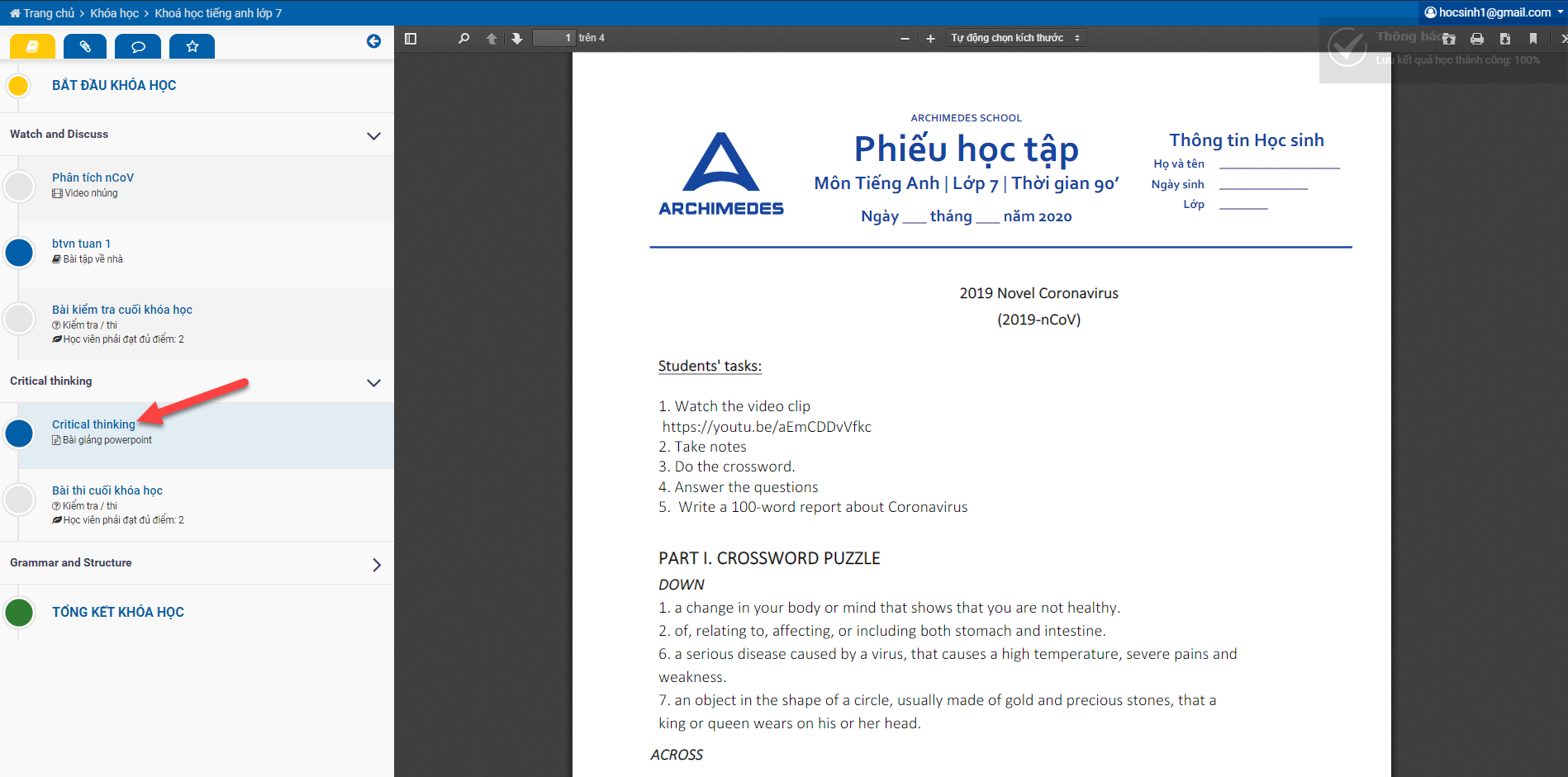 B4: Nếu khóa học có bài kiểm tra: click vào bài kiểm tra-> Tham gia thi-> Nộp bài-> Xem kết quả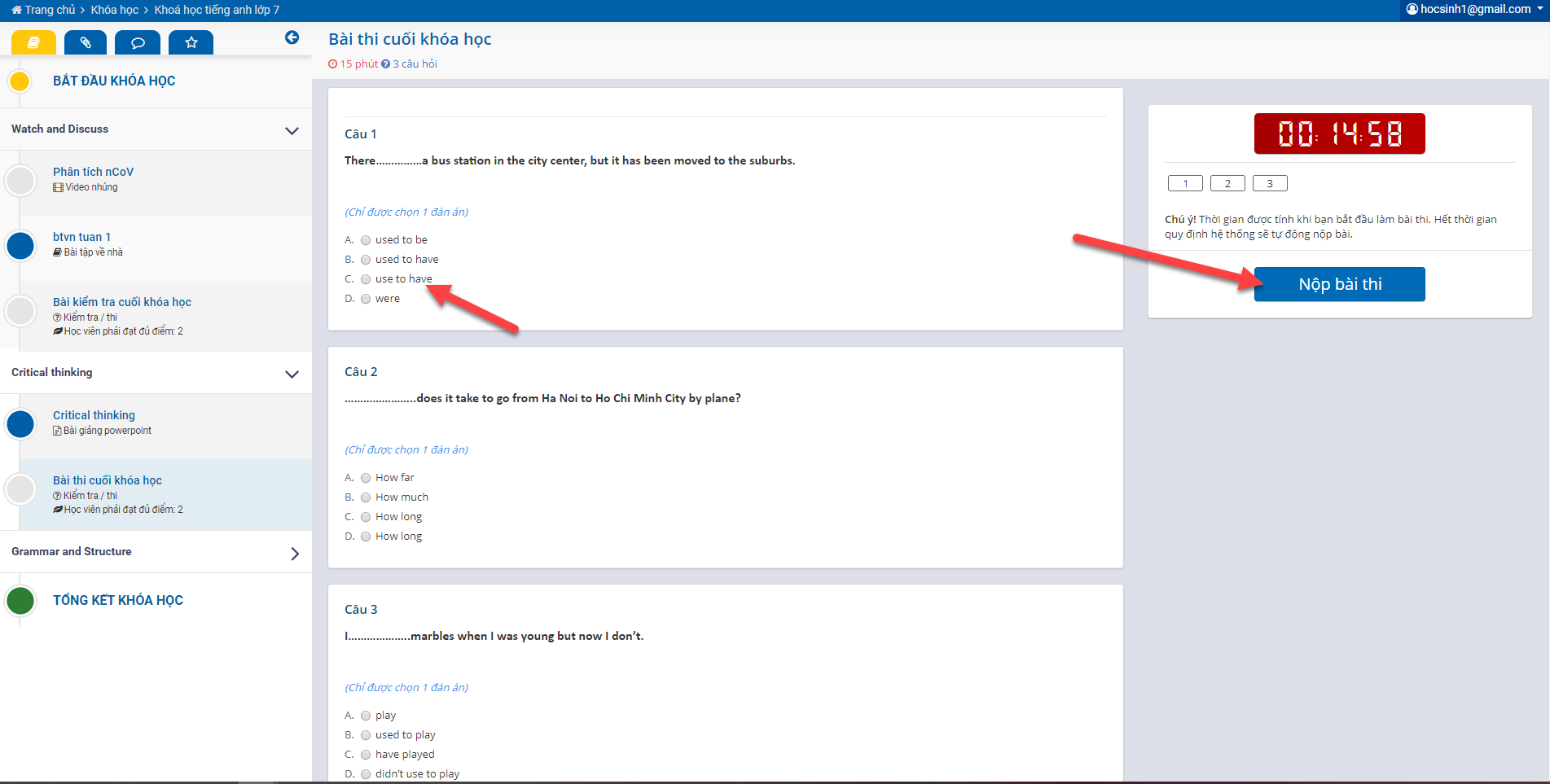 B5: Xem tổng kết khóa học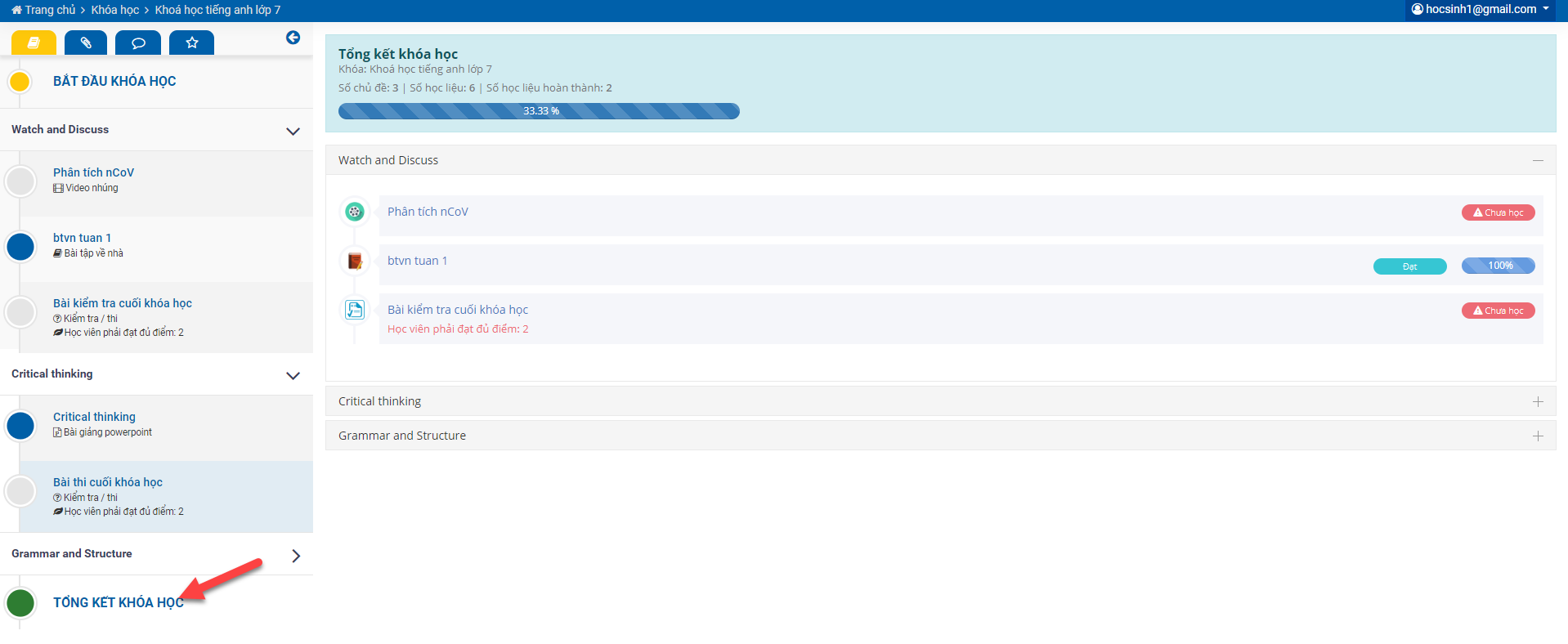 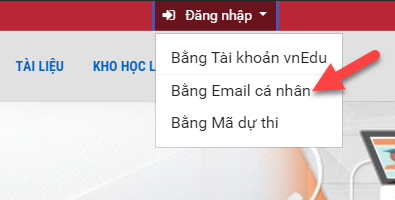 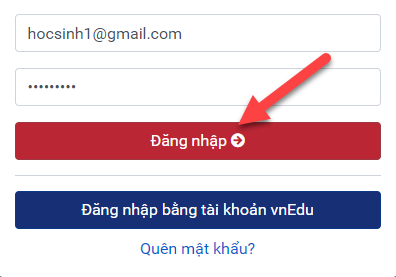 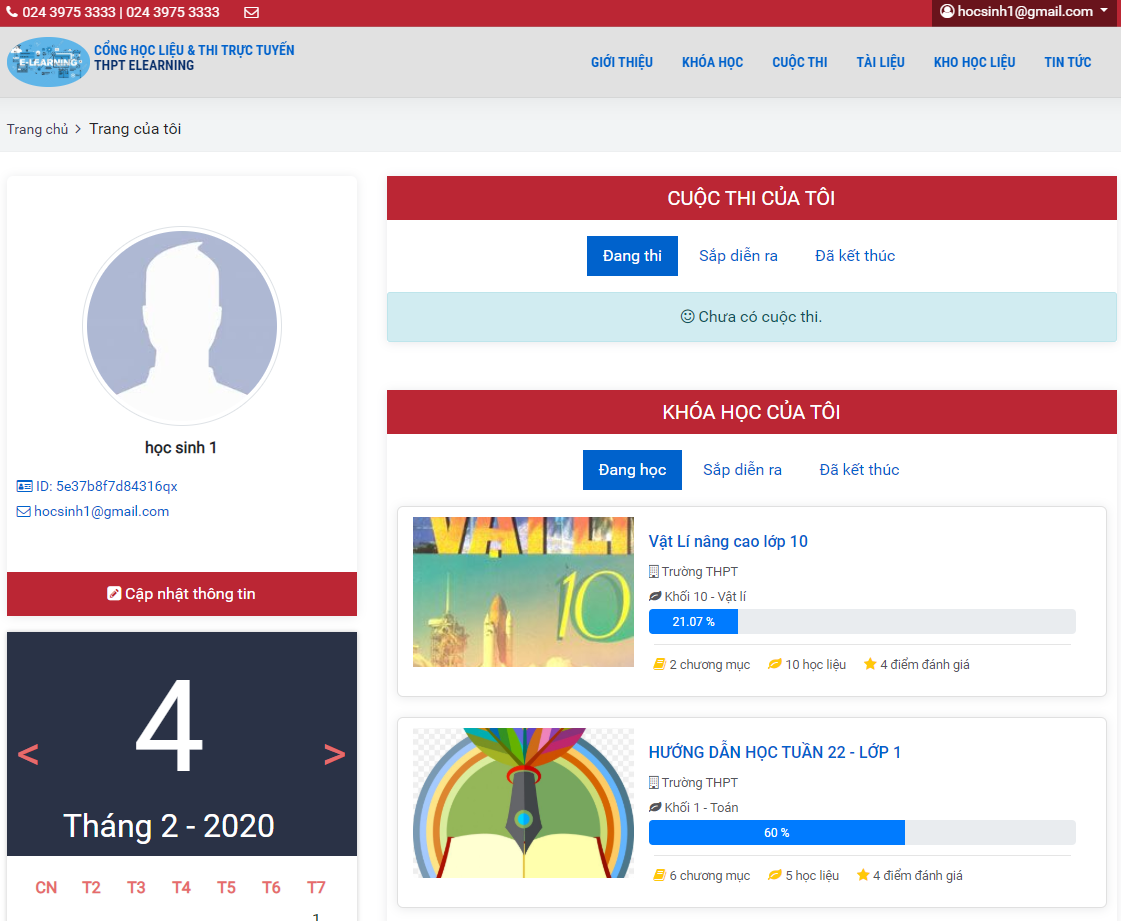 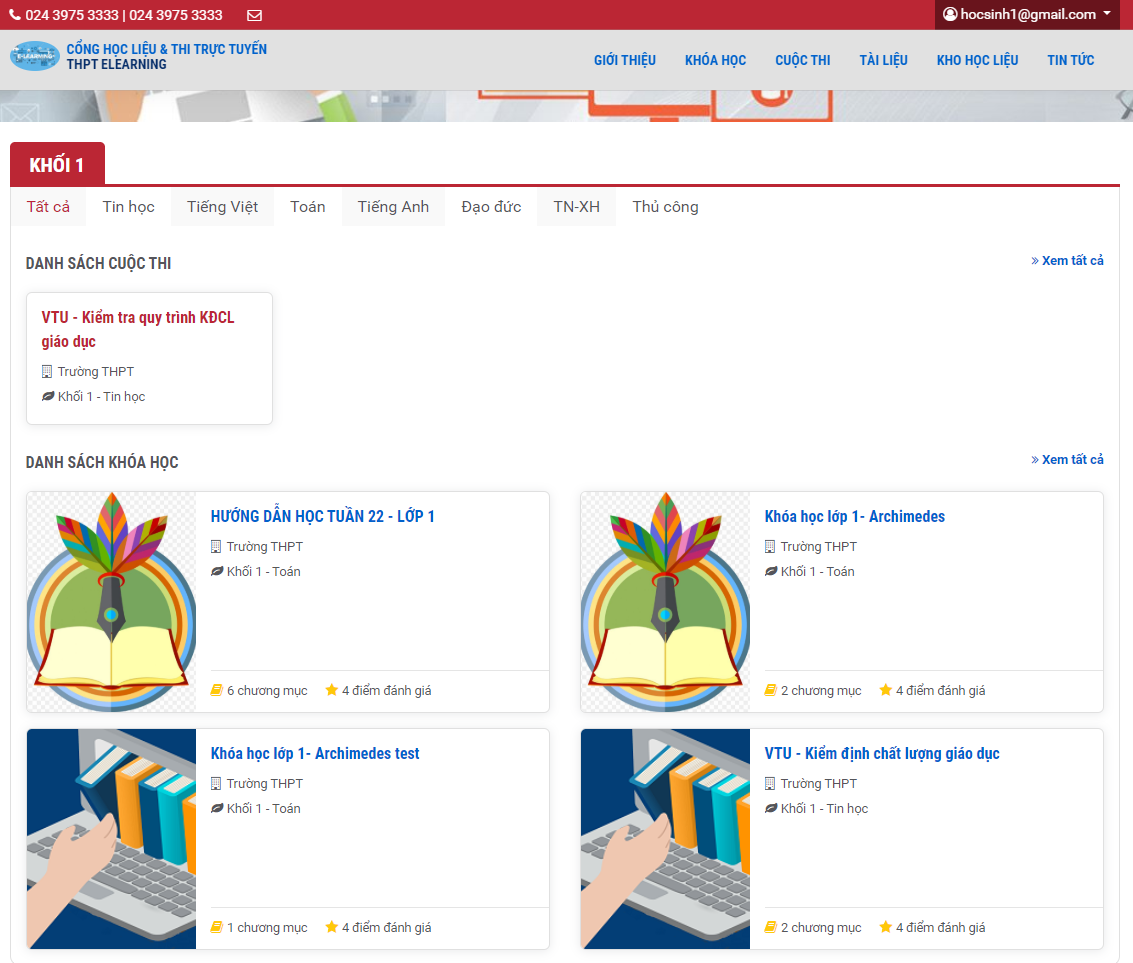 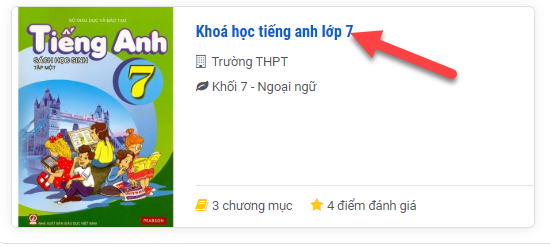 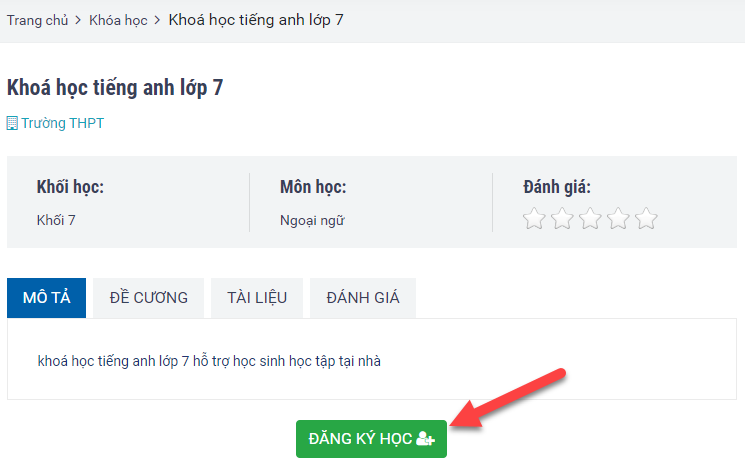 